         Poppy Badge        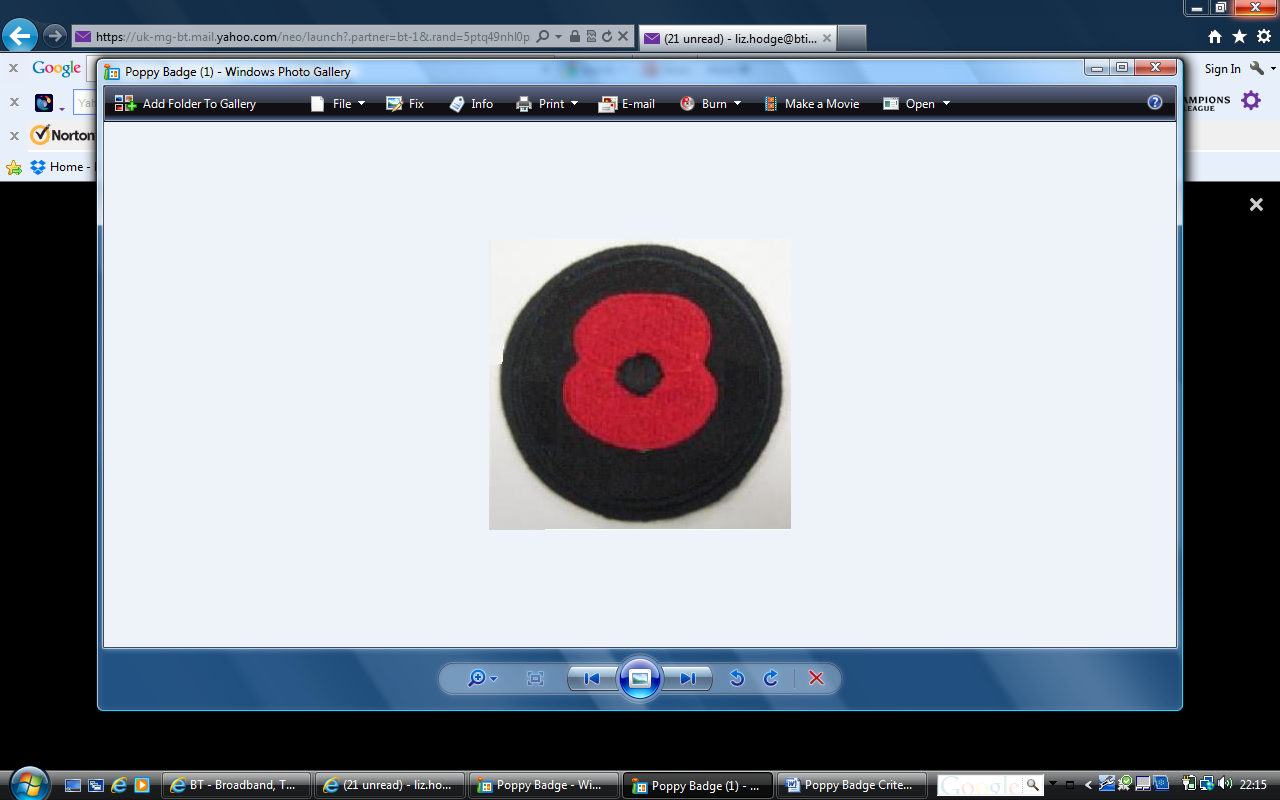 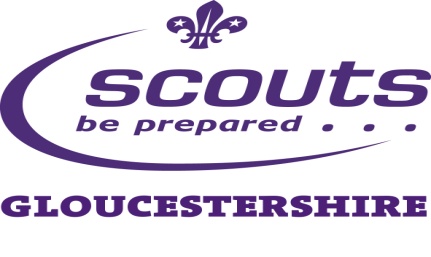 All sections to complete A , B and C and then to follow the guidance in D.Attend a Remembrance Day Service.Find out why poppies are worn on Remembrance Day.Help to raise funds for the Poppy AppealThis could be bag packing over the two week Poppy Appeal Collection Period, organising your own sponsored event such as an Honour Walk or having a cake sale or Poppy Picnic.  For more ideas visit the website http://www.britishlegion.org.uk/get-involved ,contact the local RBL member as per list, or look through the challenge pack available online.Beaver and Cub Scouts can choose any three objectives from the following list or two from the list and one other objective decided upon by the Colony/Pack that relates to the theme of the badge.Scouts, Explorer Scouts and Network can choose any four objectives from the following list or three from the list and one other objective decided upon by the Troop/ Unit/ Group that relates to the theme of the badge.Find out about a person from your family or local community who has served their country as a member of the armed forces or in some other role during a time of war.  You may like to include how old he/she was when they joined up and where they were served.  Tell others in your section about them.Invite a member of the Royal British Legion or other veterans to your meeting to hear about the work they do or have done.Research any Scouts from your local area who have been commemorated for their service in wartime using the National Scout Archive or other local resources.Hold a World War 1 themed activity with clothing, food, games and music from the 1914-1918 eras.Prepare and present a display to commemorate the centenary of the First World War in your local library or other community building.Find out about the important contribution that animals have made during times of war.Working with local councils, churches or similar identify a local war memorial and agree and undertake a programme for its maintenance over a period of three months.Arrange a visit to the Royal British Legion Poppy Factory to see how poppies are made.       We suggest this badge is aimed towards achieving by 11th November 2014. Badges are available from Louise at Cranham, email- admin@gloucestershire-scouts.org.uk. Badges can be worn for one year from achievement and must be worn on the left arm. When ordering badges please can you let Louise know: How many are required, which section and group have achieved the badge and how they achieved the fundraising element of the badge.   Thank you.